Stage 1: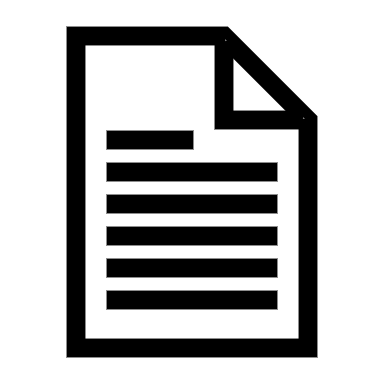 Your ReportWe will:Review whether your report meets the criteria for ASB and seek further information to help us decide what steps to take next.If your report is not considered ASB, we will explain the reasons why and offer advice that we think may help you. Stage 2: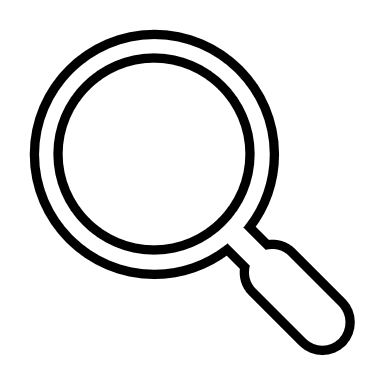 InvestigationWe will: Ask for the full details of any incidents and the impact it has had.Agree an action plan with you and the best means of communication. You may be asked to keep a record of further incidents. Try to gain more evidence from others, such as neighbours or other agencies.Speak to the alleged perpetrator to hear their side of events.Update you as much as possible. * *Due to UK privacy laws, we may need to keep some information confidentialStage 4: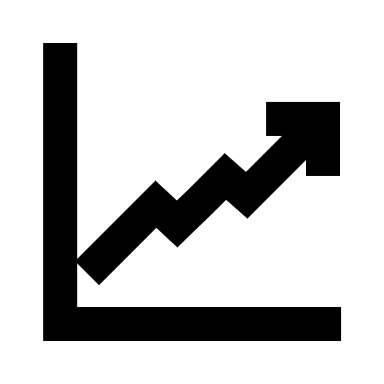 Monitor ResultsWe will:Communicate with you regularly to see if the actions taken have helped improve the situation or whether further actions may be required.Regularly monitor the action we have taken to see if it improves the situation.You need to:Let us know if there are any further incidents of ASB so we can review our actions.Stage 5: 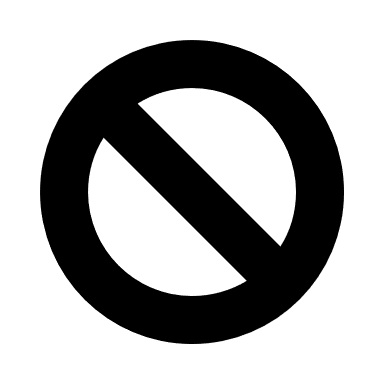 Case ClosureWe will:Discuss your case with you and take your views on board when deciding whether to close the case.Ask for feedback to help us see what has worked well and look to improve our service. Provide details of our complaints process if you’re unhappy with the outcome of the case or how it has been managed. You need to:Let us know if there are any further incidents so we can reinvestigate. Stage 3: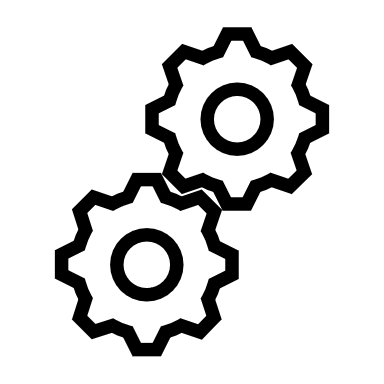 ActionWe will:Decide whether we have enough evidence to pursue the case. If it’s not possible to act, we will explain why.Help you speak to the other party if this may benefit the case. Consider the best action to take based on the evidence. Some perpetrators are vulnerable and/or have support needs, supporting them may help reduce the problem behaviour. Refer your case to the Police or other Council departments if we do not have the legal powers to assist you. Pursue legal action if all other options have failed